[Please accept our apologies for cross-posting]===========================================HKSTS '2018 – Third Call for Papers **New conference hotel and journal special issues confirmed!**The 23rd International Conference of Hong Kong Society for Transportation Studies on "Transportation Systems in the Connected Era"Hong Kong, 8-10 December, 2018http://www.hksts.org/conf.htmJointly organized byHong Kong Society for Transportation Studies,Department of Electrical Engineering, the Hong Kong Polytechnic University Department of Logistics and Maritime Studies, the Hong Kong Polytechnic UniversityDear colleagues and friends,The conference organizing committee has the great pleasure of inviting you to attend the 23rd international conference of Hong Kong Society for Transportation Studies (HKSTS) in Hong Kong, 8-10 December, 2018.  We are happy to announce that this year the conference will be hosted in a fantastic new hotel, The Mira Hong Kong, which is perfectly situated in the heart of Tsim Sha Tsui – Hong Kong’s pulsating entertainment and shopping hub. It’s only 10 minutes’ walk to the magnificent Victoria Harbour and fabulous shopping malls along the Canton Road. You make also take an easy stroll to the Star Ferry and the Mass Transit Railway (MTR) network, the Hong Kong China Ferry Terminal to take a ride to Macau, and the upcoming High-Speed Rail Station, which allows you to access Chinese Mainland in only 14 minutes!Location, the foyer, and the conference room of The MiraWe have also confirmed three special issues of international journals (details will be publicized in due course.):Special Issue in Transportmetrica A: Transport Science – “Integrated Analysis for Transportation Systems in the Connected Era”Special Issue in Transportmetrica B: Transport Dynamics – “Dynamic Modelling and Optimisation of Transportation Systems in the Connected Era”Special Issue in Travel Behaviour and Society – “Changing Travel Behaviours in the Connected Era”Established in February 1996, HKSTS < http://www.hksts.org> aims to foster excellence in transportation research and practice, stimulate professional interchange in transportation, and provide a forum for exchanging ideas on transportation developments. The objective of the HKSTS conference is to gather international and local professionals in the area of transportation to present their work and contributions, disseminate research results, and discuss future developments. Practitioners and academics are cordially invited to share their knowledge, experience and insights on the design, analytics, investigations, analysis, planning, operation, engineering, coordination and management of transport systems and their impacts. The technical program may include plenary sessions, paper presentations and interactive sessions.For details, please visit the conference website at:  www.hksts.org/conf.htm

Call for papers and presentationsAuthors are invited to submit abstracts of 300 to 500 words to the EasyChair paper management system < https://easychair.org/conferences/?conf=hksts2018 > by the deadline of April 15, 2018. Abstract submission instructions are available at http://www.hksts.org/conf18b.pdf. Authors will be notified of acceptance of abstracts and full papers will be invited by May 31, 2018.The topics of the conference include, but are not limited to:1.	Connected and Autonomous VehiclesCAV and safetyAutonomous vehicles and regulationAdaptive cruise control and eco-drivingCloud-based traffic managementTelecommunication and transport2.	Transportation Big Data and AnalyticsBig data and smart citiesBig data and traffic monitoringBig data and urban planningBig data and logistics3.	Electric VehiclesInfrastructure planning of EVsEVs and the environmentEconomics and policies of EVs4.	Logistics and Supply Chain ManagementSupply chain managementFacility location and supply chainLogistics and operations management5.	Transportation, Society, and PeopleTransportation and environmentEmergency planningEquity issues in transportationTransportation and healthPedestrian traffic6.	Transportation, Land Use and Built EnvironmentTransportation policyTransit-oriented developmentIntegrated land use and transport modelling7.	Regional and International TransportationAviation Economics and ManagementCross-boundary transportationMulti-modal transportation under One Belt One RoadMaritime transportationGreen shippingPort competition and cooperation8.	Transit Management and OperationsPublic transportationTaxi servicesScheduling and timetablingRailway planning and operations9.	Transportation Modeling and SurveysTravel behavior modelingActivity-based analysisTraffic management and controlTraffic flow theoriesTransportation and traffic surveys10.	Transportation NetworksFreight transportation networksTransit networksNetwork reliability and vulnerability11.	Transportation InfrastructureInfrastructure financingProject evaluationHighway pavement engineeringAccepted full papers presented at the Conference will appear in the Conference Proceedings, which will be made available to registered participants. Important DatesHKSTS Outstanding Dissertation Paper AwardPhD graduates who are citizens of an Asian country and who have completed their PhD studies within three years of the HKSTS Conference at which the Award will be granted, are eligible to apply this award. An applicant should submit his/her PhD dissertation, together with a full paper that is based on the dissertation, and a certificate from the university confirming the award of a PhD degree, to the Award Committee by 31 March 2018.  The applicant must be the first author of the full paper, which must not have been submitted for publication or published elsewhere except for HKSTS journals. Further details of the Award can be found at the HKSTS website: www.hksts.orgFor enquiries, please feel free to contact:Dr. Jingxu Chen (Conference Secretary)E-mail: hksts2018@outlook.com; hksts2018@gmail.com  Please kindly help circulate this Call for Papers to your colleagues who may be interested; and we are looking forward to welcoming you this December in Hong Kong.Yours sincerely,Dr. Weihua GuCo-Chair of the 23rd HKSTS International ConferenceDepartment of Electrical Engineering, the Hong Kong Polytechnic University E-mail: weihua.gu@polyu.edu.hkDr. Shuaian (Hans) WangCo-Chair of the 23rd HKSTS International ConferenceDepartment of Logistics and Maritime Studies, the Hong Kong Polytechnic UniversityE-mail: hans.wang@polyu.edu.hk[Apologies if you receive this announcement more than once! If you do not wish to receive any information about the activities organized by Hong Kong Society for Transportation Studies in the future, please simply reply this e-mail by typing "UNSUBSCRIBED" in the title.]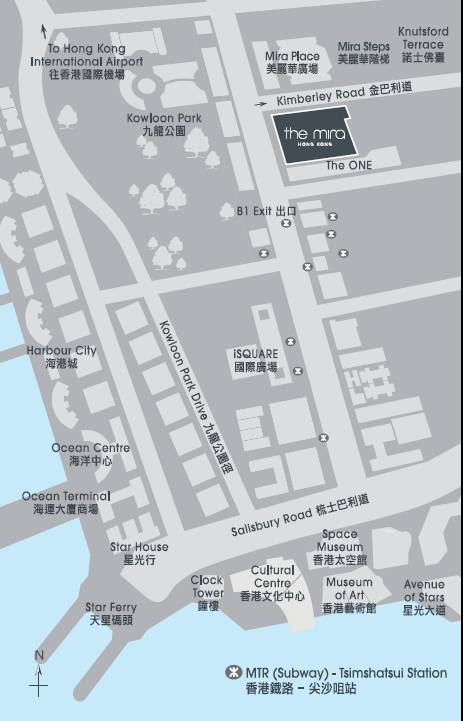 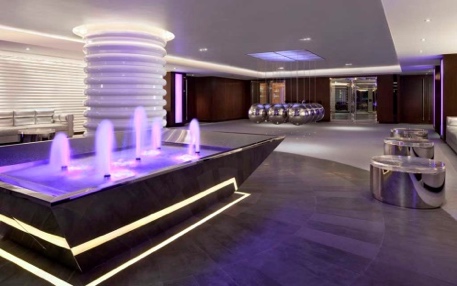 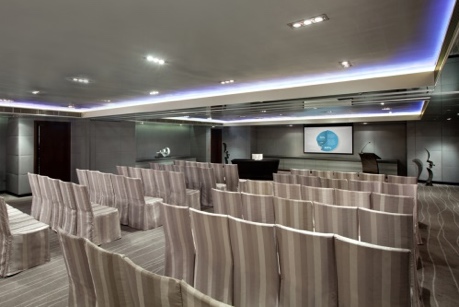 15 Apr 2018Deadline for submission of abstracts31 May 2018Notification of acceptance of abstracts15 Aug 2018Deadline for submission of full papers16 Sep 2018Notification of acceptance of full papers15 Oct 2018Deadline for submission of final papers8-10 Dec 2018 The 23rd HKSTS International Conference